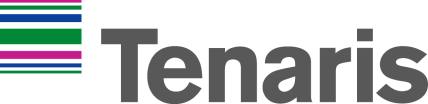 Tenaris è produttore e fornitore leader a livello globale di tubi in acciaio e di servizi destinati all’industria energetica mondiale e ad altre applicazioni industriali specialistiche. Quotata in borsa a New York, in Italia, a Buenos Aires e in Messico, Tenaris è costituita da una rete globale integrata di stabilimenti produttivi di tubi in acciaio, laboratori di ricerca, centri di finitura e di servizio con attività industriali in Nord e Sud America, Europa, Asia e Africa e una presenza diretta nei maggiori mercati dell’Oil & Gas.Internship in area Qualità – Assistenza clienti e avanzamento progetti – RIF 84605
DescrizioneIl/la candidato/a verrà inserito/a all’interno dell’area Qualità, supportando la linea nella gestione e nel lancio di un nuovo progetto. Sarà di supporto nella cura di tutti gli aspetti degli ordini del Cliente, dalla fase di discussione tecnica fino alla fase di consegna del materiale passando per tutti gli steps di produzione e controllo. Il/la candidato/a supporterà il team di riferimento nelle seguenti attività: Creazione reportistica relativa alla qualità attraverso estrazioni a sistemaInterpretazione indicatori mensili di qualitàAnalisi ed elaborazione critica dei dati attraverso graficiOttimizzazione file excel e access per analisi dei datiRaccolta, verifica, analisi e preparazione dei dati di prodotto e di processo con seguente analisi statistica al fine di soddisfare le specifiche del clienteGestione dei dati dimensionali del prodotto, caratteristiche chimiche e meccaniche utilizzando i software aziendali e i fogli di calcolo e specifiche clienteRequisitiStudenti o laureandi di II livello in Ingegneria Elettronica, Automazione,Telecomunicazioni,Informatica,Gestionale,MeccanicaOttima conoscenza della lingua ingleseOttima conoscenza di Windows e del pacchetto Office
Sono inoltre richiesti: buone doti relazionali, intraprendenza, orientamento agli obiettivi, velocità di apprendimento, spirito di gruppo e flessibilità.Sede di Lavoro: Dalmine (BG)  
Tipo Offerta: Stage curriculare full-timeDurata: 6 mesi Rimborso spese mensile: 600 euroBenefit: mensa aziendale gratuita
La ricerca è rivolta ad entrambi i sessi, come da normativa vigente.
Per candidarsi cliccare sul seguente LINK:https://performancemanager41.successfactors.com/sfcareer/jobreqcareer?jobId=84605&company=Tenaris&username= ENTRO IL 31.01.2017